Ein Tag in Wien, Bilder zum Ausschneiden8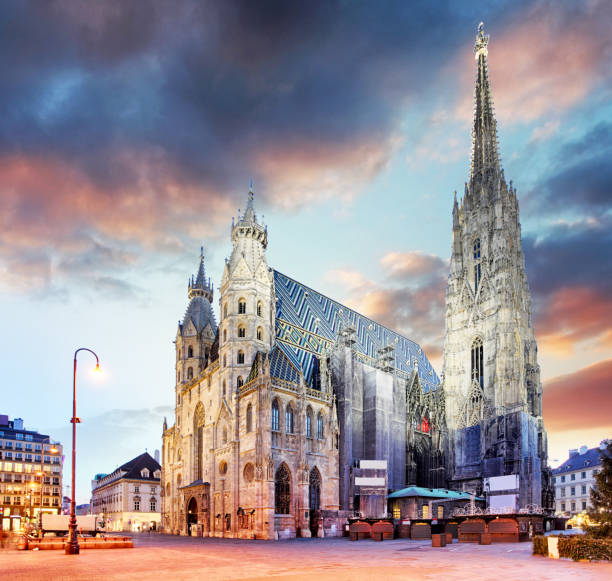 3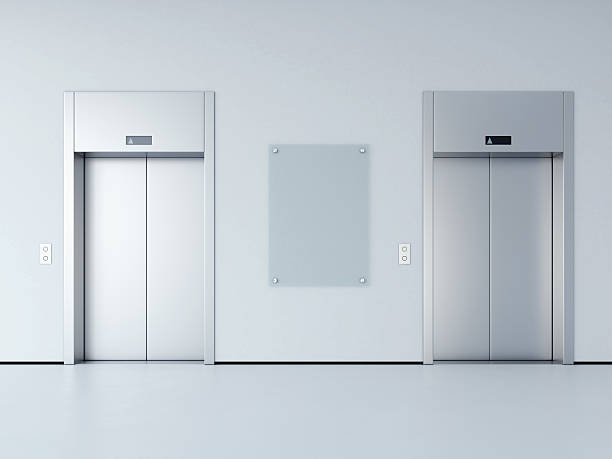 6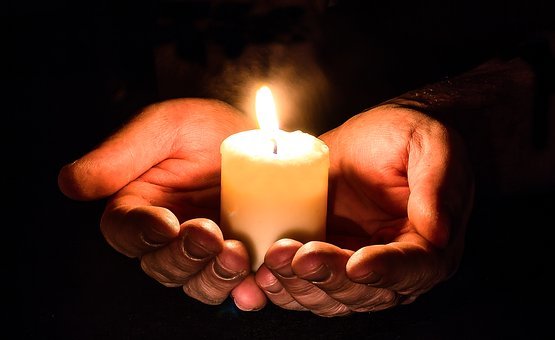 1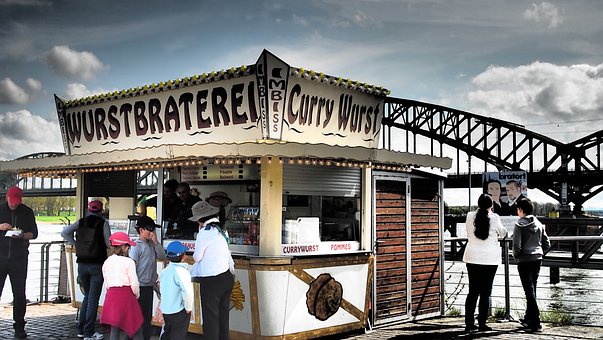 4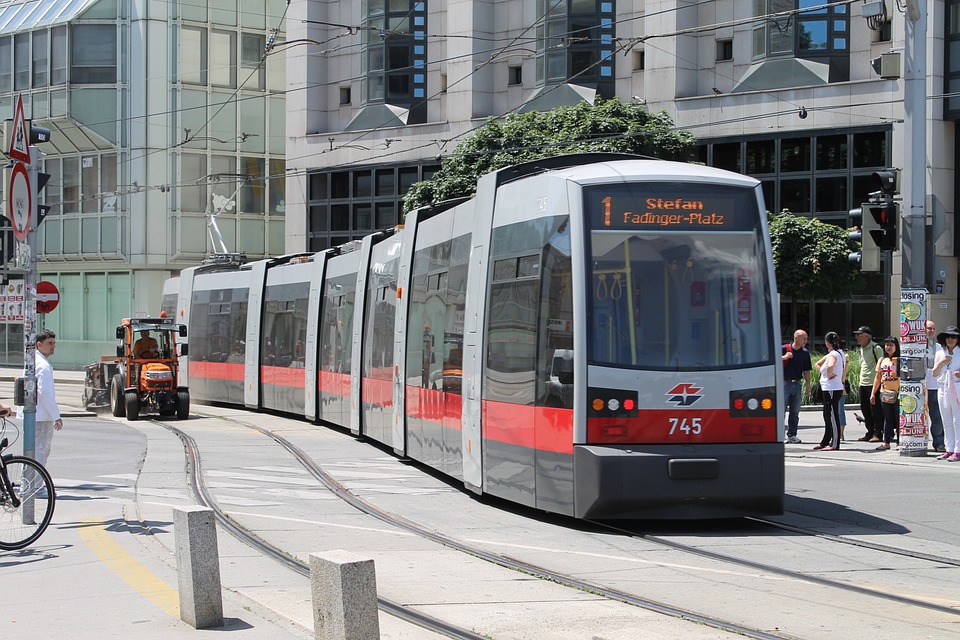 2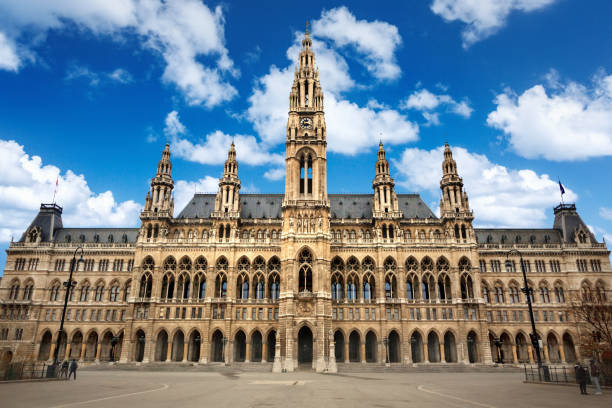 7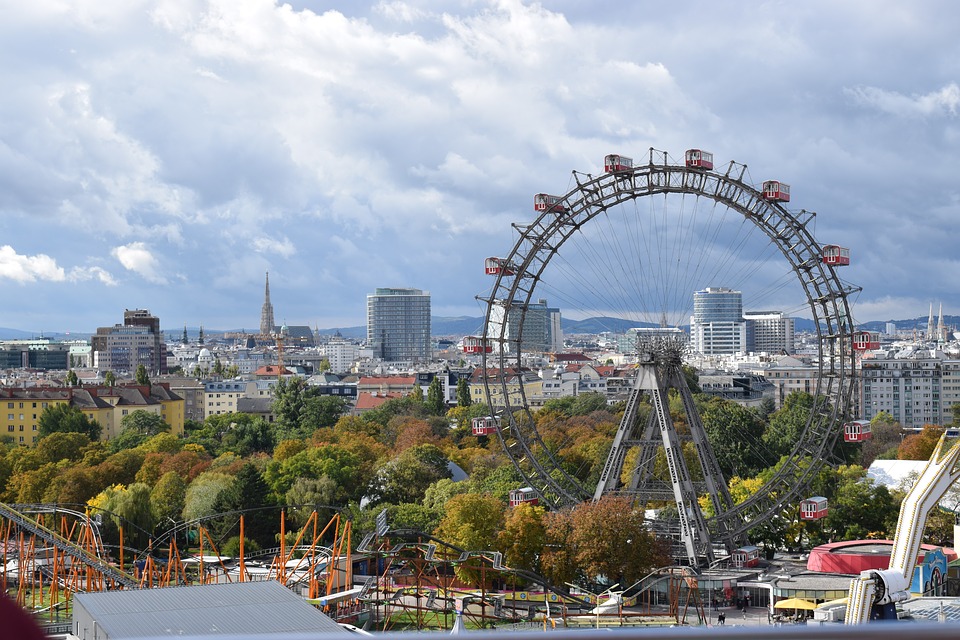 5 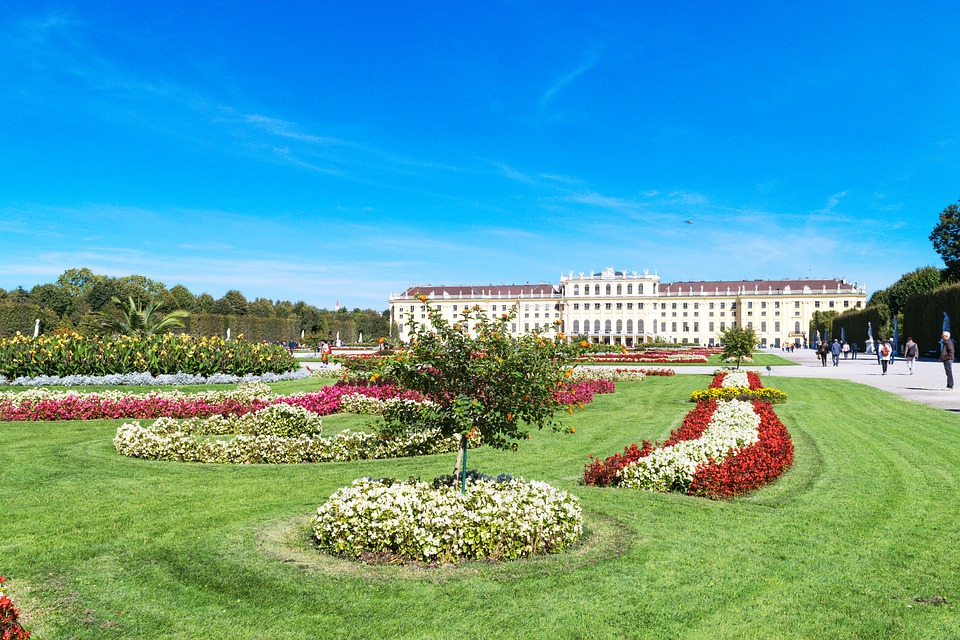 